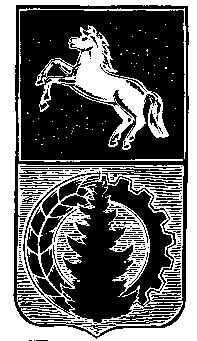 АДМИНИСТРАЦИЯ АСИНОВСКОГО РАЙОНАПОСТАНОВЛЕНИЕ17.08.2017                                                                                                                            №  1230г. АсиноО подготовке проекта изменений Генерального плана и Правил землепользования и застройки муниципального образования «Асиновское городское поселение» Асиновского района Томской области          В соответствии со статями 9, 24, 25, 33 Градостроительного кодекса Российской Федерации, решением Думы Асиновского района от 28.12.2016 № 91 «О принятии полномочий»ПОСТАНОВЛЯЮ:         1. Осуществить подготовку проекта изменений Генерального плана и Правил землепользования и застройки Асиновского городского поселения Асиновского района Томской области, утвержденные   решением   Думы   Асиновского  района  от  24.10.2012 № 193, в отношении изменения границ территориальных и функциональных зон в районе многоквартирного жилого дома по ул. имени Ленина, 9, в части сокращения зоны застройки многоквартирными жилыми домами малой этажности (Ж-2) в связи с переводом ее в зону транспортной инфраструктуры (Т-1).          2. Отделу ЖКХ, строительства и транспорта администрации Асиновского района  обеспечить подготовку проекта изменений Генерального плана и Правил землепользования и застройки Асиновского городского поселения Асиновского района Томской области в соответствии с действующим законодательством Российской Федерации в срок до 29.09.2017.         3. Настоящее постановление вступает в силу с даты его подписания, подлежит официальному опубликованию в средствах массовой информации и размещению на официальном сайте муниципального образования «Асиновский район» в информационно-телекоммуникационной сети «Интернет».         4. Контроль за исполнением настоящего постановления возложить на Первого заместителя Главы администрации Асиновского района по обеспечению жизнедеятельности и безопасности.Глава Асиновского района                                                                                      А.Е. Ханыгов